Like You, Like Meby Jenny Sue Kostecki-ShawABOUT THE BOOK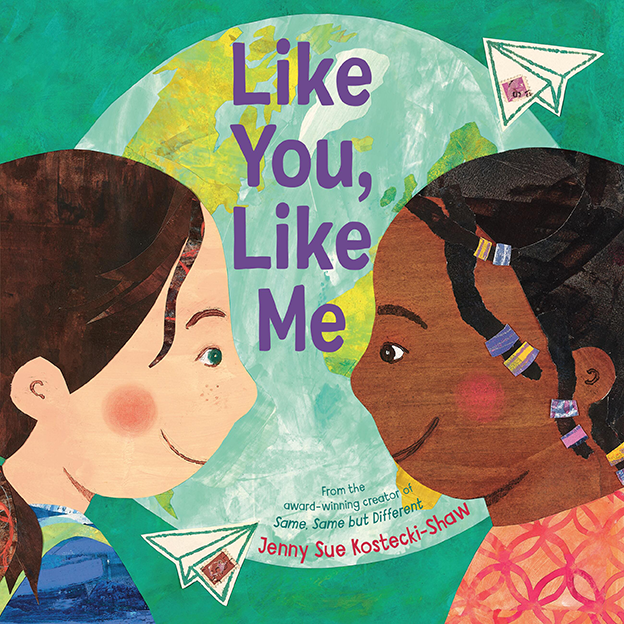 A pen pal picture book companion to the award-winning and bestselling Same, Same but Different—set in the United States and Tanzania—that celebrates the value of compassion, curiosity, and a global community. Tulsi and Vanessa live on separate continents—one in the mountains in North America, and the other beside the sea in Africa. By exchanging letters, they learn that they both have prankster brothers, love music, and collect treasures from nature. Their daily sights and sounds may be different, but their feelings about their experiences hold many similarities.This thoughtful story celebrates the connections between two kids who live worlds apart. Together they rejoice in their shared love of family, friends, and community.On SaleJan 16, 2024Page Count40 pagesPublisherChristy Ottaviano BooksISBN-139780316330084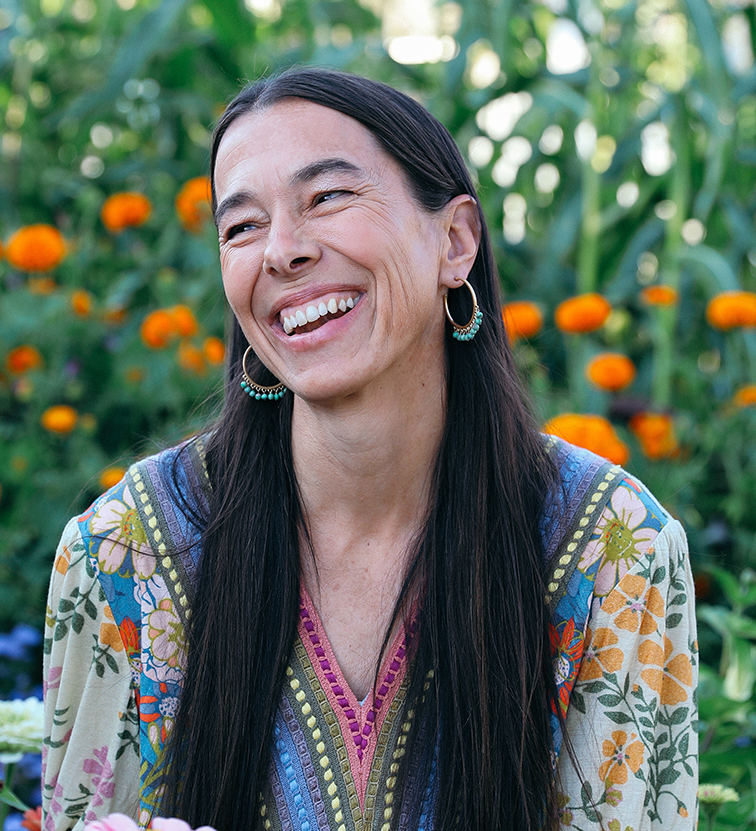 ABOUT THE AUTHORJenny Sue Kostecki-Shaw is the creator of the acclaimed books Papa Brings Me the World; Luna & Me: The True Story of a Girl Who Lived in a Tree to Save a Forest; My Travelin’ Eye; and Same, Same but Different, for which she won the Ezra Jack Keats New Illustrator Award and the South Asia Book Award, among others. Jenny lives on a homestead in the mountains of northern New Mexico where she homeschools her children, and makes her books in a studio she and her family built with their own hands. She invites you to visit her online at jennysuekosteckishaw.comPraise for Like You, Like Me:"In this companion to Same, Same but Different, two pen pals delight in their differences and commonalities…. Every shared detail shrinks the distance between northern New Mexico and the Tanzanian coast until the pair are all but face to face in their mutual understanding. The gently paced text moves smoothly from one letter to the next. Bright, mixed-media illustrations visually align the children’s busy lives with balanced, reflective spreads that defy the barrier of the gutter and emphasize difference as a means of connection. Charming.”Author website : jennysuekosteckishaw.comInstagram : https://www.instagram.com/jennysuekosteckishaw/Author email contact : coloredsock@mac.comSadie Trombetta, Publicity ManagerLittle, Brown Books for Young Readers(646) 437-6914 |Sadie.Trombetta@hbgusa.com